конспект  НОД  по ФЭМП во второй младшей группе «Временные отрезки: утро, вечер, день, ночь»Интеграция образовательных областей: познавательное развитие, речевоеразвитие, социально-коммуникативное развитие, художественно - эстетическое развитие, физическое развитие.Программное содержание:- Формирование элементарных математических представлений, продолжать знакомить детей с объектами неживой природы: небом, солнцем, месяцем, звездами. Называть временные отрезки: утро, день, вечер, ночь. Продолжать знакомить с геометрическими фигурами с цветами. Учить считать в пределах 4.- Развивать речь детей с движением; продолжать расширять активныйсловарный запас; развивать умение рассказывать о том, что сделали.- Воспитывать дружеские взаимоотношения, взаимовыручку, культуру поведения.Виды деятельности: игровая, коммуникативная, двигательная,познавательно-исследовательская.  (совместная деятельность взрослого и детей) и индивидуальная деятельность детей .Оборудование: Демонстрационный материал: картинки с изображением частей суток, звезд, луны, солнца, игрушка – заяц.Раздаточный материал: шаблоны окон.Словарная работа: ввести в активный словарь детей слова: утро, день, вечер, ночь.Предварительная работа: беседа, рассматривание иллюстраций: день, ночь, утро, вечер.Ход непосредственной образовательной деятельностиДети заходят в группу, садятся на стульчики полукругом возле доски.Воспитатель: доброе утро, улыбчивым лицам!Доброе утро, звери и птицы!И каждый становится добрым, доверчивым –Пусть доброе утро длится до вечера!Посмотрите в окно – наступает утро! А как мы можем определить, что сейчас утро? (Ответы детей) .Воспитатель: правильно, светлеет небо, становится голубым, всходитсолнце. Солнышко встало, а вместе с солнышком встали и все нашиигрушки, ждут, когда с ними вы начнете играть! Только посмотрите, нашзайка почему то сидит отдельно от своих друзей, грустный. Давайте узнаем в чем дело?Воспитатель: зайчик, почему ты загрустил и плачешь? Что случилось?Зайчик: мне друзья сказали, что ночью гуляют, а утром спят. Вечеромзанимаются, а днем ужинать надо. А я им говорю, что это не правильно.Помогите мне, пожалуйста, разобраться, что - то я совсем запутался.Воспитатель: конечно же, мы тебе зайчик поможем, правда, ребята? Тысадись рядом с нами и внимательно слушай, мы сегодня, как раз поговорим отом, что и когда надо делать.Посмотрите на картинку  (воспитатель вывешивает картинку на доску, наней, солнышко только встает, мишка делает зарядку) .Воспитатель: что нарисовано на картинке? (Ответы детей) .Воспитатель: правильно, солнышко встало, а когда солнышко встает, то, чтонаступает? (Ответы детей) .Воспитатель: наступило утро. Все верно. А, что мы еще с вами делаемутром? (Ответы детей) .Воспитатель: умываемся, завтракаем, собираемся в садик, молодцы.  (Показывает вторую иллюстрацию, на которой солнышко уже высоко, небо голубое) Воспитатель: а что нарисовано на этой картинке? (Ответы детей) .Воспитатель: мишка, готовится обедать, солнышко уже высоко в небе светит, что наступило?Воспитатель: правильно, день. А, что мы с вами днем делаем в детском саду? (Ответы детей) .Воспитатель: гуляем, обедаем, занимаемся. (Воспитатель выставляеттритию картинку с изображением вечера) . А на этой картинке, мы с вамивидим, что солнышко уже спустилось вниз, и прячется далеко-далеко за облака, небо становится разноцветным: розовым, синим.Воспитатель: как вы думаете, что здесь изображено? (Ответы детей) .Воспитатель: правильно, вечер а, что мы с вами делаем вечером в детскомсаду?(Ответы детей) .Воспитатель: ужинаем, убираем игрушки, за вами приход мамы и папы.Посмотрите, ребята, на этой иллюстрации небо темно-синего цвета.Воспитатель: что появилось на небе вместо солнышка? (Ответы детей) .Воспитатель: месяц, луна, что наступило? (Ответы детей) .Воспитатель: ночь, верно. Что мы делаем ночью? (Ответы детей) .Воспитатель: ночью мы спим, молодцы. Все верно рассказали.Воспитатель: а теперь давайте покажем зайке, как мы загадки отгадыватьумеем. Ребята но, нужно не просто отгадать загадки, а еще найти картинку сотгадкой и прикрепить ее на мольберт.Загадки:- Светит в небе и сверкает, всех лучами согревает? (Дети отгадывают, выставляют правильный рисунок на мольберт) (Солнце)Днем не видно их совсем, светят только ночью всем. (Дети отгадывают, выставляют правильный рисунок на мольберт) (Звезды)- Знают взрослые и дети,Что не солнце ночью светит.Круглолица и бледна,Среди звёзд всегда одна. Дети отгадывают, выставляют правильныйрисунок на мольберт) (Месяц)Воспитатель: молодцы, все загадки отгадали.Воспитатель:  зайка а теперь мы тебе покажем, как солнышко утром встает.Вот как солнышко встает, выше, выше, выше.(Дети встают возле стульчиков и подтягиваются высоко вверх)К ночи солнышко зайдет ниже, ниже, ниже.(Дети медленно садятся на корточки и закрывают руками голову)Хорошо, хорошо солнышко смеется.(Дети встали, руки на пояс, поворот туловища вправо – влево)А под солнышком нам всем весело живется.(Руки на поясе, поворот головы вправо – влево)Воспитатель: ребята, садитесь за столы. Посмотрите перед вами пустыеокошки(воспитатель демонстрирует шаблон окошка) , смотреть в такиеокошки не интересно и скучно. Давайте с вами украсим окна, а украшать ихбудем квадратами, которые лежат у вас на столе. Сколько квадратов у вас настолах? (Ответы детей) .Воспитатель: назовите какого цвета квадраты? (Ответы детей) .Воспитатель: желтый, белый, синий, черный. Эти квадраты нужно наклеитьна наши часы, как вы думаете, каким цветом можно обозначитьутро? (Ответы детей) .Воспитатель: желтым, давайте с вами возьмем желтый квадрат и наклеимего на наши часы в нижнем левом углу. (квадрат наклеивается с помощьюлипучей ленты, работа детей.)Воспитатель: каким цветом можно обозначить день? (Ответы детей) .Воспитатель: днем светло, день мы обозначим белым цветом. Давайте свами возьмем белый квадрат и наклеим его на наши часы над желтым квадратом. (Квадрат наклеивается с помощью липучей ленты, работадетей) .Воспитатель: каким цветом можно обозначить вечер? (Ответы детей) .Воспитатель: вечер, мы обозначим синим цветом. Давайте с вами возьмемсиний квадрат и наклеим его на наши часы в верхнем правом углу. (Квадрат наклеивается с помощью липучей ленты, работа детей) .Воспитатель: каким цветом можно обозначить ночь? (Ответы детей) .Воспитатель: ночью темно, так что ночь мы обозначим черным цветом.Давайте с вами возьмем черный квадрат и наклеим его на наши часы под синим квадратом. (Квадрат наклеивается с помощью липучей ленты, работа детей) .Воспитатель:  теперь посмотрим, что у нас получилось. (Дети рассматривают часы) .Воспитатель: что означает желтый цвет? (Ответы детей) .Воспитатель: утром у нас солнышко еще низко над землей, давайте мывозьмем солнышко и застегнем его на пуговицу низко – низко кземле. (Работа детей, солнышко пристегивается к квадрату на пуговицу) .Воспитатель: после утра, что наступает? (Ответы детей) .Воспитатель: день мы обозначили, каким цветом? (Ответы детей) .Воспитатель: днем солнышко высоко, солнышко мы застегнем на пуговицувысоко на небе. (Работа детей) .Воспитатель: после дня, что наступает? (Ответы детей) .Воспитатель: каким цветом мы обозначили вечер? (Ответы детей) .Воспитатель: вечером, солнце красного цвета, оно садится и прячется загоризонт, вот и мы солнышко пристегнем с вами на кнопку низко.Воспитатель: что наступает на смену вечера? (Ответы детей).Воспитатель: каким цветом мы обозначили ночь? (Ответы детей).Воспитатель: ночью на небе светит луна и звезды. Давайте «оденем» на нашквадрат звезды и луну.Воспитатель: молодцы ребята! Теперь посмотрите, какие веселые окошки унас получились, теперь зайка точно запомнит, что и когда надо делать!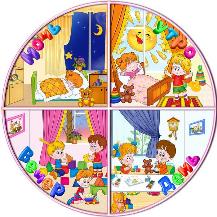 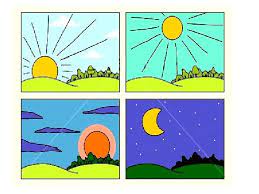 